GRĂDINIȚA CU P.P.„ JOYLIGHT”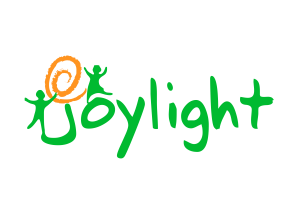 Str. Ana Ipătescu, nr.36 – Craiova, Dolj0740.331.982, 0724.433.799, contact@joylight.ro, www.joylight.roActe necesare înscrieriiFişă de înscriere;Contractul de parteneriat;Copie după CI / paşaportul părintelui / tutorelui;Copie după certificatul de naştere al copilului;Buletinele de analiză solicitate de cabinetul medical:Exudat faringian;Examen coproparazitologic.Copie după carnetul de vaccinări sau lista vaccinărilor de la medicul de familie;Aviz epidemiologic de primire  în colectivitate de la medicul de familie;Adeverințe medicale de la medicul de familie (Anexele 1 si 2), cu antecedente patologice, din care reiese dacă este/nu este purtător de anticorpi COVID-19;Adeverință medicală de la medicul de familie pentru părinţi, cu specificația: „Nu este în evidenţă cu boli infecto-contagioase, psihice si sunt/nu sunt purtători de anticorpi  COVID-19”.Alte lucruri necesareGeantă sau rucsac pentru lucrurile copilului;Încălţăminte de interior;Haine de schimb (şi pijama în cazul în care doarme);Pastă şi periuţă de dinţi;Pampers, şerveţele umede (dacă este cazul);Sticlă de apă de 0,5 l.